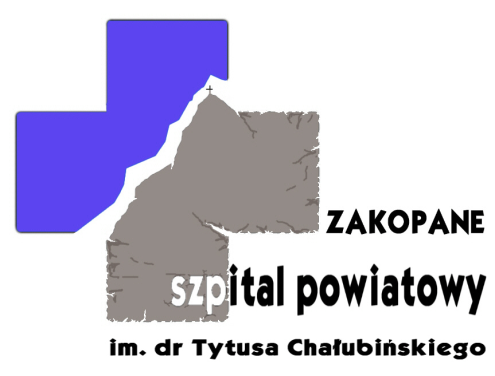         WEWNĘTRZNY Wymiary logo 7 x 7 cm Wewnętrzny jest przykładową nazwą oddziału  – dla każdego  oddziału będzie do wykonania skrócona nazwa oddziału.   